Автономная некоммерческая организация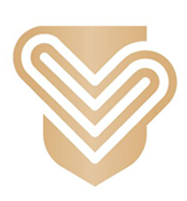 «Краевой центр поддержки и развития общественных инициатив»г. Красноярск, ул. Карла Маркса, 44а, пом. 6.Тел.: 8 (391) 200 49 18, 8 (391) 200 49 17centrpro@kcpoi.ru_______________________________________________________________________________________ТЕХНИЧЕСКАЯ ЗАЯВКА НА ПРЕДОСТАВЛЕНИЕ ПОМЕЩЕНИЙ ИЛИ РАБОЧИХ МЕСТ__________________________							________________________   (Ответственное лицо) 									      (Дата)Наименование организации/проектаДата и время пользованияФормат мероприятия и его краткое описание (мастер класс, переговоры с партнерами по проекту, презентация)!!! Просьба в конце мероприятия предоставить копии списков участников. Количество участниковТребуемое помещение/техника□ Лекционный зал №1 (30 мест):	            □ маркерная доска						□ ноутбук						□ плазменный телевизорТребуемое помещение/техника□ Лекционный зал №2 (20 мест):	            □ плазменный телевизор                               				□ ноутбук□ столы-трансформеры 7 шт		□ доска-флипчарт                                                                      магнитно-маркернаяТребуемое помещение/техника□ Конференц-зал (25 мест):	            □ плазменный телевизор						□ ноутбук□ столы-трансформеры 8 шт		□ микрофон и web-камера                                                                         для видео конференций;Требуемое помещение/техникаДополнительно (количество столов, стульев особая расстановка мебели или др):Количество рабочих мест для индивидуальной работыОтветственное лицо.должность, контакты (телефон,  e-mail)